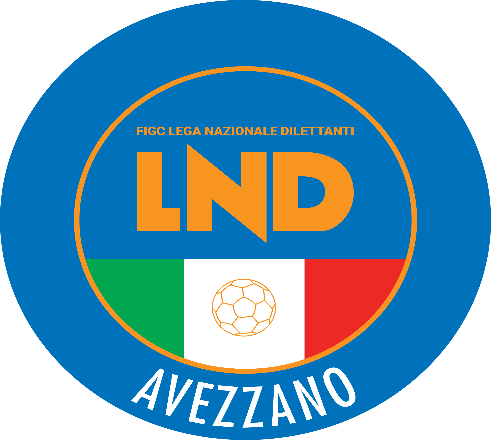 Stagione Sportiva 2019-2020DELEGAZIONE DISTRETTUALE DI AVEZZANOVia Cav. Di Vittorio Veneto n. 38 Piano I° int.4 - 67051 Avezzano (AQ)Tel: 086326528 – Fax: 0863398762Web: http://abruzzo.lnd.it/ - Email: del.avezzano@lnd.itComunicato Ufficiale N. 29 del 23 GENNAIO 2020SEZIONIDELEGAZIONE DISTRETTUALE DI AVEZZANO - SEGRETERIADELEGAZIONE REGIONALE - COMUNICAZIONIDELEGAZIONE PROVINCIALE ATTIVITA’ GIOVANILE - COMUNICAZIONI DELEGAZIONE DISTRETTUALE DI AVEZZANO ATTIVITA’ DI BASE COMUNICAZIONI.AMATORI: RISULTATI V^ GIORNATA RITORNO GIRONE “A-B” CALENDARIO VI^ - VII^  - RITORNO GIRONE “A-B” PRIMA FASE S.S. 2019/2020 RECUPERI DELEGAZIONE DISTRETTUALE DI AVEZZANO - SEGRETERIASI COMUNICA IL NUOVO INDIRIZZO MAIL: del.avezzano@lnd.itORARIO DI APERTURA UFFICIOPer contattare la Delegazione in orari di chiusura inviare mail a del.avezzano@lnd.it SI COMUNICA ALLE SOCIETA’ SOTTOELENCATE DI RITIRARE I CARTELLINI PRESSO LA NOSTRA DELEGAZIONECASTRONOVO SAN VINCENZODEPORTIVO LUCOORSETTI MARSICANIVALLELONGAVIRTUS SAN VINCENZO SPORT CENTER CALCIO A5VADEMECUM PER RICORSI DI 1° GRADO AL GIUDICE SPORTIVO TERRITORIALE(Articolo 67 Codice Giustizia Sportiva)Preannunciosempre obbligatorio , da trasmettere anche alla controparte entro le ore 24:00 del giorno feriale successivo alla garada depositare unitamente al contributo (ex tassa di reclamo)entro le ore 24:00 del giorno feriale successivo alla garaa mezzo di posta elettronica certificata (art. 53 - obbligatoria dal 1/7/2020 - , telegramma, telefax (vedi art. 142 comma 3 CGS)Ricorsodeve essere depositato entro 3 giorni feriali da quello in cui si è svolta la garaa mezzo di posta elettronica certificata (art. 53 - obbligatoria dal 1/7/2020), corriere o posta celere con avviso di ricevimento, telefax (vedi art. 142 comma 3 CGS)da trasmettere alla controparte entro 3 giorni feriali da quello in cui si è svolta la garadeve contenere l’oggetto, ragioni su cui si fonda ed eventuali mezzi di provaLe parti possono far pervenire memorie e documenti fino a 2 giorni prima della data fissata per la pronuncia (data precedentemente comunicata alle stesse dal Giudice Sportivo).L’obbligatorietà dell’utilizzo della posta elettronica certificata entrerà in vigore a partire dal 1° luglio 2020, ma data la riduzione delle tempistiche di deposito degli atti si consiglia di provvedere già a partire da questa stagione all’attivazione di una casella PEC societaria.Per i procedimenti di cui all’art. 65, comma 1, lett. d) CGS nelle gare di play off e play out ed i procedimenti sulla regolarità del campo di gioco, si faccia riferimento all’art.67 CGS, comma 5.N.B. Per le gare delle fasi regionali di Coppa Italia , Coppa Regione e Coppa Provincia (Abbreviazione dei termini procedurali) si faccia riferimento al CU n° 66/A della F.I.G.C. dell’8 agosto 2019.VADEMECUM PER RECLAMI DI 2° GRADO ALLA CORTE SPORTIVA DI APPELLO TERRITORIALE(Articolo 76 Codice Giustizia Sportiva)la controparte può ricevere copia dei documenti ove ne faccia richiesta entro le ore 24:00 del giorno feriale successivo a quello in cui ha ricevuto il preannuncioLe parti hanno diritto di essere sentite, purché ne facciano esplicita richiesta nel reclamo o nelle controdeduzioni.Le parti possono far pervenire memorie e documenti fino a 4 giorni prima della data fissata per l’udienza (data precedentemente comunicata alle stesse dalla segreteria del Comitato/Delegazione).Nel rimandare ai relativi articoli del nuovo Codice di Giustizia Sportiva per le modalità procedurali relative ai ricorsi e nel ricordare che i termini di cui sopra sono validi fatta salva la pubblicazione di specifici Comunicati Ufficiali inerenti l’abbreviazione dei termini dinanzi agli Organi di Giustizia Sportiva dovuti ad esigenze particolari, si precisa che i predetti prospetti sono da intendersi a mero titolo informativo e non esaustivo.Si rendono noti di seguito, gli orari ufficiali di inizio delle gare per la stagione sportiva 2019/2020:Dematerializzazione Dei Documenti E Firma Elettronica per S.S.2019/2020	La Lega Nazionale Dilettanti, come noto, nell'ambito del processo di informatizzazione in atto negli ultimi anni, ha introdotto la cosiddetta DEMATERIALIZZAZIONE dei documenti e la FIRMA ELETTRONICA, pertanto, anche per la stagione sportiva 2019/20, le società abruzzesi andranno ad utilizzare queste nuove funzionalità, che permetteranno un più corretto ed efficiente rapporto con il Comitato e con le Delegazioni, offrendo contemporaneamente un notevole risparmio in termini economici per le società (l'invio di documenti per via postale sarà quasi azzerato in quanto tutte le pratiche di iscrizione, tesseramento, ecc... seguiranno la nuova procedura).	A seguito di quanto sopra, è di fondamentale importanza che tutte le società abbiano a disposizione uno scanner (qualsiasi modello) e procedano nell'accreditare i dirigenti designati all'invio dei documenti con firma elettronica in tempi brevi (la funzione è disponibile già da oggi all'interno dell'Area Società), o comunque in tempo per l'inizio della stagione sportiva 2019/20, altrimenti non potranno inviare documenti presso gli Uffici del Comitato e presso le Delegazioni.	Si segnala inoltre che, al momento del passaggio alla nuova stagione sportiva (il prossimo 1° luglio 2019), tutte le firme elettroniche già attive saranno “sospese” e le società dovranno procedere alla “riattivazione” delle stesse, attraverso la procedura disponibile nell’Area Società alla sezione FIRMA ELETTRONICA > Riattivazione PIN.MODULISTICA – DOCUMENTAZIONE VARIAATTIVO IL NUOVO PORTALE SERVIZI FIGC-TESSERAMENTIIn relazione all’avvio della stagione sportiva 2019/20, si comunica che le pratiche di tesseramento di competenza dell’Ufficio di Tesseramento Centrale FIGC, ovvero:Primo tesseramento di calciatori stranieri minorenni dai 10 anni in su in base ad art.19 FIFA7.Primo tesseramento di calciatori stranieri minorenni dai 10 anni in su in base a Legge Bilancio 20188.Trasferimento internazionale di calciatori minorenni dai 10 anni in su.Primo tesseramento di calciatori stranieri maggiorenni10.Trasferimento internazionale di calciatori maggiorenni dovranno essere effettuate dalle società tramite il Portale Servizi FIGC, raggiungibile all’indirizzo:https://portaleservizi.figc.it Le società dilettantistiche che avranno necessità di depositare tali tipologie di pratiche di tesseramento, attivando la funzione “Attiva Utenza” in home page, riceveranno le credenziali di accesso alla piattaforma dedicata, che saranno recapitate all’indirizzo di posta elettronica del legale rappresentante della società.Per qualunque necessità di chiarimento o supporto tecnico, sarà disponibile un servizio di assistenza al seguente indirizzo: supportotecnico@figc.DELEGAZIONE PROVINCIALE ATTIVITA’ GIOVANILE - COMUNICAZIONISI RICORDA A TUTTE LE SOCIETA’ ISCRITTE,   CHE IN FASE DI RICHIESTA TESSERAMENTO PER I NATI IN ITALIA CON GENITORI DI NAZIONALITA’ STRANIERA, DEVONO ALLEGARE CERTIFICATO DI CITTADINANZA ITALIANA.RISULTATIRISULTATI UFFICIALI GARE DEL 19/01/2020Si trascrivono qui di seguito i risultati ufficiali delle gare disputateRISULTATI UFFICIALI GARE DEL 22/01/2020Si trascrivono qui di seguito i risultati ufficiali delle gare disputate         GIUDICE SPORTIVOGIUDICE SPORTIVOGARE DEL CAMPIONATO GIOVANISSIMI UNDER 15 PROV-AVE PROGRAMMA GARELe società sono invitate a controllare la concomitanza con altre gare nello stesso impianto, giorno e orario, e comunicare tassativamente entro il lunedì antecedente la gara le richieste di variazioniGIOVANISSIMI UNDER 15 PROV-AVEGIRONE A - 1 GiornataGIRONE A - 2 GiornataGIRONE A - 3 GiornataGIRONE B - 1 GiornataRIPOSA. CELANO CALCIO GIRONE B - 2 GiornataRIPOSA: REAL CAPISTRELLO GIOVANISSIMI UNDER 15 PROV-AVE -  RECUPERIGIRONE B - 7 GiornataGIRONE B - 9 GiornataDELEGAZIONE DISTRETTUALE DI AVEZZANO ATTIVITA’ DI BASE COMUNICAZIONI.- STAGIONE SPORTIVA 2019/2020 -TORNEI ATTIVITA’ DI BASE - FASE PRIMAVERILE -Si informa che sono aperte le ISCRIZIONI ai tornei primaverili per tutte le categorie dell’attività di base    PICCOLI AMICI  -  PRIMI CALCI  -  PULCINI  -  ESORDIENTI La scadenza per l’iscrizione ai suddetti tornei èVenerdì 14 Febbraio 2020SI INVITANO LE SOCIETA’ A RISPETTARE RIGOROSAMENTE IL TERMINE PER LE ISCRIZIONI, PER DARE LA POSSIBILITA’ DI ORGANIZZARE TEMPESTIVAMENTE I VARI TORNEI CHE AVRANNO INIZIO LA PRIMA SETTIMANA DI MARZOSI RICORDA CHE, E’ OBBLIGATORIO EFFETTUARE LE ISCRIZIONI AI TORNEI ATTRAVERSO IL SISTEMA INFORMATICO ON LINE SECONDO LE MODALITA’ PREVISTEL’ISCRIZIONE SI INTENDE RATIFICATA CON L’ESPLETAMENTO DELL’INVIO CON FIRMA ELETTRONICA DELLA DOCUMENTAZIONE E DEL PAGAMENTO DELLE EVENTUALI TASSE D’ISCRIZIONE.Si ricorda, che da normativa Federale, ogni squadra deve avere la disponibilità di un campo omologato e che sia congruente con la categoria di iscrizione (es. nella categoria Pulcini non si può indicare un campo di calcio a 5 in quanto la normativa SGS prevede l’utilizzo di un campo ad 11).Inoltre, si ritiene opportuno sottolineare che l’attività di base è a tutti gli effetti attività ufficiale. Pertanto le Società sono tenute a presentarsi alle gare con la distinta e le tessere federali dei singoli calciatori, REGOLARMENTE TESSERATI.Le società ospitanti dovranno definire data e orario con la società ospite e comunicarli a questa Delegazione tramite email:     del.avezzano@lnd.itTabella riepilogativa dei limiti d’età nelle categorie di base 2019-2020AMATORI : RISULTATI  V^ GIORNATA RITORNO GIRONE “A-B” RISULTATIAMATORI AVEZZANORISULTATI UFFICIALI GARE DEL 18/01/2020Si trascrivono qui di seguito i risultati ufficiali delle gare disputateGIUDICE SPORTIVOGIUDICE SPORTIVOGARE DEL 18/ 1/2020 PROVVEDIMENTI DISCIPLINARI In base alle risultanze degli atti ufficiali sono state deliberate le seguenti sanzioni disciplinari. CALCIATORI ESPULSI SQUALIFICA PER UNA GARA EFFETTIVA CALCIATORI NON ESPULSI AMMONIZIONE CON DIFFIDA (IV INFR) PROGRAMMA GARESi ricorda che le Società sono tenute a verificare l’effettiva disponibilità degli impianti per le date/orari indicati nel programma garePROSSIMI TURNIAMATORI AVEZZANOGIRONE A - 6 GiornataGIRONE A - 7 GiornataGIRONE B - 6 GiornataGIRONE B - 7 Giornata AMATORI AVEZZANO -  RECUPERIGIRONE A - 2 GiornataGIRONE A - 3 GiornataGIRONE A - 3 GiornataAllegati: AVEZZANO (AQ) - Pubblicato in AVEZZANO ed affisso all’albo della DelegazioneIl  23-01-2020LUNEDI’18.00.--.20,00MARTEDI’18.00.--.20,00MERCOLEDI’CHIUSOGIOVEDI’18.00.--.20,00VENERDI’18.00.--.20,00dal28luglio2019ore 16.00dal8settembre2019ore 15.30dal27ottobre2019ore 14.30dal26gennaio2020ore 15.00dal29marzo2020ore 16.00dal19aprile2020ore 16.30Squadra 1Squadra 2A/RData/OraImpiantoLocalita' ImpiantoIndirizzo ImpiantoREAL L AQUILAPIZZOLIR26/01/2020 10:30L'AQUILA CENTI COLELLA CAMP 1L'AQUILALOCALITA CENTI COLELLASquadra 1Squadra 2A/RData/OraImpiantoLocalita' ImpiantoIndirizzo ImpiantoSPORTING LIBERATI GUIDOPIZZOLIA29/01/2020 15:00MAGLIANO DEI MARSI COMUNALEMAGLIANO DEI MARSIVIA MARCIANO 3AVEZZANO CALCIO AR.L.FUCENSE TRASACCOR02/02/2020 10:30AVEZZANO STADIO DEI MARSIAVEZZANO CONFLITTUALITA’VIA FERRARAPIZZOLISPORTING LIBERATI GUIDOR02/02/2020 10:30PIZZOLI CAMPO COMUNALEPIZZOLIS.P.NÂ° 29 -VIA SANTA LUCIAREAL L AQUILAGRAN SASSO CALCIOR02/02/2020 10:30L'AQUILA CENTI COLELLA CAMP 1L'AQUILA(CONFLITTUALITA’)LOCALITA CENTI COLELLAANGIZIA LUCOL AQUILA SOCCER SCHOOLR03/02/2020 15:30LUCO DEI MARSI COMUNALELUCO DEI MARSIVIA A.TORLONIASquadra 1Squadra 2A/RData/OraImpiantoLocalita' ImpiantoIndirizzo ImpiantoFUCENSE TRASACCOREAL L AQUILAR09/02/2020 10:30TRASACCO FUCENZE "A"TRASACCOVIA ROMAL AQUILA SOCCER SCHOOLPIZZOLIR09/02/2020 10:30FOSSA "GIORGIO E DINO"FOSSAVIA AVEJASPORTING LIBERATI GUIDOGRAN SASSO CALCIOR09/02/2020 10:30MAGLIANO DEI MARSI COMUNALEMAGLIANO DEI MARSIVIA MARCIANO 3AVEZZANO CALCIO AR.L.ANGIZIA LUCOR10/02/2020 16:00AVEZZANO STADIO DEI MARSIAVEZZANOVIA FERRARASquadra 1Squadra 2A/RData/OraImpiantoLocalita' ImpiantoIndirizzo ImpiantoSPORTING GORIANO SICOLIREAL L AQUILA sq.BR26/01/2020 10:30GORIANO SICOLI COMUNALEGORIANO SICOLIVIA DELLE VALLIVIRTUS PRATOLA CALCIOPUCETTAR26/01/2020 10:30PRATOLA PELIGNA CAMPUS C11PRATOLA PELIGNAVIA DELLE RIMEMBRANZEVIRTUS SAN VINCENZO V.R.REAL CAPISTRELLOR26/01/2020 10:30S.VINCENZO VR COMUNALESAN VINCENZO VALLE ROVETOVIA PER ROCCAVIVIFUCENSE TRASACCO sq.BAVEZZANO CALCIO AR.L.sq.BR27/01/2020 15:00TRASACCO FUCENZE "A"TRASACCOVIA ROMASquadra 1Squadra 2A/RData/OraImpiantoLocalita' ImpiantoIndirizzo ImpiantoAVEZZANO CALCIO AR.L.sq.BVIRTUS SAN VINCENZO V.R.R02/02/2020 10:30AVEZZANO STADIO DEI MARSIAVEZZANO CONFLITTUALITA’VIA FERRARACELANO CALCIOSPORTING GORIANO SICOLIR02/02/2020 10:30ANTISTAD.PICCONE"PARIS"CELANOCELANOVIA LA TORREREAL L AQUILA sq.BVIRTUS PRATOLA CALCIOR02/02/2020 10:30L'AQUILA CENTI COLELLA CAMP 1L'AQUILA CONFLITTUALITA’LOCALITA CENTI COLELLAPUCETTAFUCENSE TRASACCO sq.BR03/02/2020 15:00MASSA D'ALBE COMUNALEMASSA D'ALBEVIA DELLE PESCINESquadra 1Squadra 2A/RData/OraImpiantoLocalita' ImpiantoIndirizzo ImpiantoCELANO CALCIOAVEZZANO CALCIO AR.L.sq.BA29/01/2020 15:00STADIO F.PICCONE CELANOCELANOVIA DELLA TORRESquadra 1Squadra 2A/RData/OraImpiantoLocalita' ImpiantoIndirizzo ImpiantoCELANO CALCIOREAL L AQUILA sq.BA05/02/2020 15:30ANTISTAD.PICCONE"PARIS"CELANOCELANOVIA LA TORREVIRTUS PRATOLA CALCIOAVEZZANO CALCIO AR.L.sq.BA05/02/2020 15:00RAIANO " ALFREDO CIPRIANI "RAIANOVIA DEGLI ZOCCOLANTICATEGORIAFASCIA D’ETA’ULTERIORI POSSIBILITA’ DI PARTECIPAZIONEPiccoli Amici 2013-2014(5 anni compiuti)2015, dopo il compimento del 5° anno di etàPrimi Calci 2011-20122013, dopo il compimento del 6° anno di età (no 2014)Pulcini 1° anno20103 nati nel 2011, dopo il compimento dell’8° anno di etàPulcini 2° anno20093 nati nel 2010Pulcini Misti2009 - 20102011, dopo il compimento dell’8° anno di età (no 2012)Esordienti 1° anno20083 nati nel 2009, dopo il compimento del 10° anno di etàEsordienti 2° anno20073 nati nel 2008Esordienti Misti2007-20082009, dopo il compimento del 10° anno di età (no 2010)TUZI FRANCESCO(AMATORI REALPIZZODETA) PORRINI FABIO(MIDIA AVEZZANO) FIORI GIUSEPPE(SANPELINESE) CAMPIONATO AMATORI  2019 – 2020                                                                                                                      “ENRICO DE LUCA”CALENDARIO VI^ - VII^ - RITORNO GIRONE “A-B” PRIMA FASE S.S. 2019/2020 RECUPERI  Squadra 1Squadra 2A/RData/OraImpiantoLocalita' ImpiantoIndirizzo ImpiantoAIELLI 2015AMATORI AIELLIR25/01/2020 14:30AIELLI COMUNALEAIELLILOC. VICENNEAMATORI CALCIO PESCINAVESTINA SAN DEMETRIOR25/01/2020 15:00PESCINA "A.BARBATI"PESCINAVIA CANNETOAMATORI CALCIO TRASACCOAMATORI CELANO 1999R25/01/2020 14:30TRASACCO COMUNALE "2" TERRATRASACCOVIA ROMAAMATORI REALPIZZODETASAN BENEDETTO VENERER25/01/2020 14:30S.VINCENZO VR COMUNALESAN VINCENZO VALLE ROVETOVIA PER ROCCAVIVIORTIGIAAMATORI LONGOBARDACERCHIOR25/01/2020 14:30ORTUCCHIO COMUNALEORTUCCHIOVIA CAMPO SPORTIVOSquadra 1Squadra 2A/RData/OraImpiantoLocalita' ImpiantoIndirizzo ImpiantoAMATORI AIELLIORTIGIAR01/02/2020 14:30AIELLI COMUNALEAIELLILOC. VICENNEAMATORI CALCIO PESCINAAMATORI CALCIO TRASACCOR01/02/2020 14:30PESCINA "A.BARBATI"PESCINAVIA CANNETOAMATORI CELANO 1999AIELLI 2015R01/02/2020 14:30CELANO DON LUIGI DI SUMMOCELANO - BORGO STRADA 14BORGO STRADA 14AMATORI LONGOBARDACERCHIOAMATORI REALPIZZODETAR01/02/2020 14:30CERCHIO COMUNALECERCHIOSTRADA PROV.LE PER AIELLIVESTINA SAN DEMETRIOSAN BENEDETTO VENERER01/02/2020 15:00SAN DEMETRIO COMUNALESAN DEMETRIO NE' VESTINIVIA MADONNA DEI RACCOMANDATISquadra 1Squadra 2A/RData/OraImpiantoLocalita' ImpiantoIndirizzo ImpiantoAMATORI AVEZZANO 89SANPELINESER25/01/2020 14:30CANISTRO ALESSANDRO CORVI COMCANISTROVIA CAMPO SPORTIVOAMATORI TEAM AZ 93AMATORI MARRUVIANAR25/01/2020 14:30MASSA D'ALBE COMUNALEMASSA D'ALBEVIA DELLE PESCINEATLETICO CICCIA HOUSEVILLA S.SEBASTIANOR25/01/2020 14:30SCURCOLA MARSICANA COMUNALESCURCOLA MARSICANAVIA VICENNE DEI SANTIITALIANA ASSICURAZIONIAMATORI PATERNOR25/01/2020 14:30CAPISTRELLO CAMPO COMUNALECAPISTRELLOVIA POLVERIERASANTE MARIEMIDIA AVEZZANOR25/01/2020 14:30SANTE MARIESANTE MARIELOC.ARII/VIA CAMPO SPORTIVOSquadra 1Squadra 2A/RData/OraImpiantoLocalita' ImpiantoIndirizzo ImpiantoAMATORI MARRUVIANAAMATORI AVEZZANO 89R01/02/2020 14:30AVEZZANO "STADIO DEI PINI"AVEZZANOVIA SAN JOSEMARIA ESCRIVÃ€AMATORI PATERNOAMATORI TEAM AZ 93R01/02/2020 14:30PATERNO DI AVEZZANO COMUNALEPATERNO DI AVEZZANOVIA DEL FOSSOATLETICO CICCIA HOUSEITALIANA ASSICURAZIONIR01/02/2020 14:30SCURCOLA MARSICANA COMUNALESCURCOLA MARSICANAVIA VICENNE DEI SANTISANPELINESESANTE MARIER01/02/2020 14:30MASSA D'ALBE COMUNALEMASSA D'ALBEVIA DELLE PESCINEVILLA S.SEBASTIANOMIDIA AVEZZANOR01/02/2020 14:30VILLA S.SEBASTIANO T.MAESTRELVILLA SAN SEBASTIANOVIA GARIBALDI- SALENTINASquadra 1Squadra 2A/RData/OraImpiantoLocalita' ImpiantoIndirizzo ImpiantoAMATORI CALCIO TRASACCOAMATORI REALPIZZODETAR29/01/2020 15:00TRASACCO COMUNALE "2" TERRATRASACCOVIA ROMASquadra 1Squadra 2A/RData/OraImpiantoLocalita' ImpiantoIndirizzo ImpiantoAMATORI AIELLIAMATORI CELANO 1999R29/01/2020 15:00AIELLI COMUNALEAIELLILOC. VICENNEAMATORI LONGOBARDACERCHIOAMATORI CALCIO PESCINAR29/01/2020 14:30CERCHIO COMUNALECERCHIOSTRADA PROV.LE PER AIELLISquadra 1Squadra 2A/RData/OraImpiantoLocalita' ImpiantoIndirizzo ImpiantoAMATORI REALPIZZODETAAIELLI 2015R05/02/2020 15:00S.VINCENZO VR COMUNALESAN VINCENZO VALLE ROVETOVIA PER ROCCAVIVIIL SEGRETARIOANTONIO MASTRANGELOIL DELEGATOMASSIMO NICOLAI